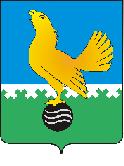 Ханты-Мансийский автономный округ-Юграмуниципальное образованиегородской округ город Пыть-ЯхАДМИНИСТРАЦИЯ ГОРОДАП О С Т А Н О В Л Е Н И ЕОт 11.12.2017									№ 324-паОб утверждении муниципальной программы «Информационное общество муниципального образования городской округ город Пыть-Ях на 2018-2025 годы и на период до 2030 года» (в ред. от 13.06.2018 № 146-па, в ред. от 03.08.2018 № 223-па,в ред. от 12.09.2018 № 280-па)Руководствуясь Бюджетным кодексом Российской Федерации, постановлением администрации города от 21.08.2013 №184-па «О муниципальных и ведомственных целевых программах муниципального образования городской округ город Пыть-Ях»,  распоряжением администрации города от 18.10.2017 № 1826-ра «О внесении изменения в распоряжение администрации города от 18.07.2013 № 1670-ра «О перечне муниципальных программ муниципального образования городской округ город Пыть-Ях» в целях повышения качества жизни населения на территории города, развития экономической, социально-политической, культурной и духовной сфер жизни общества и совершенствования системы муниципального управления на основе использования информационно-коммуникационных технологий:1.	Утвердить муниципальную программу «Информационное общество муниципального образования городской округ город Пыть-Ях на 2018-2025 годы и на период до 2030 года» (приложение).2.	Сектору пресс службы управления делами (О.В.Кулиш) опубликовать постановление в печатном средстве массовой информации «Официальный вестник».3. 	Отделу по информационным ресурсам (А.А.Мерзляков ) разместить постановление на официальном сайте администрации города в сети Интернет.4. 	Настоящее постановление вступает в силу с 01.01.2018.5. 	Считать утратившими силу постановления администрации города:	- от 16.12.2015 № 344-па «Об утверждении муниципальной программы «Информационное общество муниципального образования городской округ город Пыть-Ях на 2016-2020 годы»;	- от 14.06.2016 № 138-па «О внесении изменений в постановление администрации города от 16.12.2015 № 344-па «Об утверждении  муниципальной программы «Информационное общество муниципального образования городской округ город Пыть-Ях на 2016-2020 годы»;	- от 22.07.2016 № 184-па «О внесении изменений в постановление администрации города от 16.12.2015 № 344-па «Об утверждении муниципальной программы «Информационное общество муниципального образования городской округ город Пыть-Ях на 2016-2020 годы» (в ред. от 14.06.2016 № 138-па);	- от 28.11.2016 № 306-па «О внесении изменений в постановление администрации города от 16.12.2015 № 344-па «Об утверждении муниципальной программы «Информационное общество муниципального образования городской округ город Пыть-Ях на 2016-2020 годы» (в ред. от 14.06.2016 № 138-па, от 22.07.2016 № 184-па);	- от 28.12.2016 № 355-па «О внесении изменений в постановление администрации города от 16.12.2015 № 344-па «Об утверждении муниципальной программы «Информационное общество муниципального образования городской округ город Пыть-Ях на 2016-2020 годы»(в ред. от 14.06.2016 № 138-па, от 22.07.2016 № 184-па, от 28.11.2016 № 306-па);	- от 09.03.2017 № 57-па «О внесении изменения в постановление администрации города от 16.12.2015 № 344-па «Об утверждении муниципальной программы «Информационное общество муниципального образования городской округ город Пыть-Ях на 2016-2020 годы» (в ред. от 14.06.2016 № 138-па, от 22.07.2016 № 184-па, от 28.11.2016 № 306-па, от 28.12.2016 № 355-па);	- от 24.10.2017 № 267-па «О внесении изменения в постановление администрации города от 16.12.2015 № 344-па «Об утверждении муниципальной программы «Информационное общество муниципального образования городской округ город Пыть-Ях на 2016-2020 годы» (в ред. от 14.06.2016 № 138-па, от 22.07.2016 № 184-па, от 28.11.2016 № 306-па, от 28.12.2016 № 355-па, от 09.03.2017 № 57-па).6. 	Установить, что в ходе реализации программы отдельные мероприятия могут уточняться, а объём финансирования мероприятий в 2018 – 2025 годах и периоде до 2030 года подлежит корректировке с учётом расходов на соответствующий год.7.	 Контроль за выполнением постановления возложить на управляющего делами администрации города.И.о. главы города Пыть-Яха		А.Н. МорозовПриложениек постановлению администрациигорода Пыть-Яха									     от 11.12.2017 № 324-паМуниципальная программа «Информационное общество муниципального образования городской округ город Пыть-Ях на 2018-2025 годы и на период до 2030 года»Паспорт муниципальной программы Раздел 1. Краткая характеристика текущего состояния развития информационных технологий органов местного самоуправленияМуниципальная программа «Информационное общество муниципального образования городской округ город Пыть-Ях на 2018-2025 годы и на период до 2030 года» направлена, прежде всего, на интересы граждан, на создание для них новых возможностей реализации своих прав и законных интересов. Одним из факторов, негативно влияющих на уровень распространения информационных и телекоммуникационных технологий (далее – ИКТ) и, соответственно, развитие информационного общества  на территории города, является довольно высокий уровень цифрового неравенства между муниципальными образованиями в использовании информационных и телекоммуникационных технологий. Еще одним фактором, препятствующим ускоренному развитию информационного 	общества, является недостаточный уровень распространения в обществе базовых навыков использования ИКТ. Это касается как населения, так и муниципальных 	служащих, работников бюджетной сферы. Существенным препятствием ускоренному развитию информационного общества 	является отсутствие массового интерактивного взаимодействия граждан и 	организаций c муниципальными учреждениями при оказании последними муниципальных услуг. Использованию потенциала информационно-коммуникационных технологий 	препятствует разрозненность муниципальных информационных ресурсов, 	несопоставимость данных и их дублирование.Устранение проблем, препятствующих повышению эффективности использования информационных и телекоммуникационных технологий в целях повышения качества жизни граждан, развития экономической сферы жизни общества, совершенствования системы муниципального управления, требует значительных ресурсов, скоординированного проведения организационных изменений и обеспечения согласованности действий органов муниципальной власти.С целью развития свободного, безопасного взаимодействия граждан и организаций с органами власти, повышения эффективности системы управления, формирования технологической основы для цифровой экономики внедряются государственные, муниципальные информационные системы. Для формирования информационного пространства с учетом потребностей граждан, общества в получении информации используется Публичный информационный уровень ТИС Югры.Создаются условия для формирования необходимой технологической платформы для внедрения «цифровой экономики», реализации приоритетного сценария развития информационного общества, закрепленного Стратегией социально-экономического развития Ханты-Мансийского автономного округа - Югры до 2030 года, утвержденной распоряжением Правительства автономного округа от 22 марта 2013 года № 101-рп, достижения ключевых показателей, установленных программой «Цифровая экономика» и Стратегией. Раздел 2. Стимулирование инвестиционной и инновационной деятельности, развитие конкуренции и негосударственного сектора экономики.2.1. Развитие материально-технической базы в отрасли.	Исходя из полномочий, возложенных на исполнителя муниципальной программы, содействие развитию материально-технической базы в сфере ИКТ и предоставление субсидии инвесторам на возмещение части затрат на строительство объектов связи на территории труднодоступных и отдаленных местностей не предусмотрено.2.2. Формирование благоприятной деловой среды.	Исходя из полномочий, возложенных на исполнителя муниципальной программы, создание условий для развития сферы ИКТ, привлечение заинтересованного предпринимательского сообщества, формирования благоприятных условий для развития предпринимательства не предусмотрено.2.3. Реализация инвестиционных проектов.	Реализация инвестиционных проектов в муниципальной программе не предусмотрена.2.4. Развитие конкуренции в муниципальном образовании город Пыть-Ях.	Мероприятия муниципальной программы не направлены на создание условий для развития конкуренции на рынке услуг широкополосного доступа в сеть «Интернет».	2.5. Реализация проектов и портфелей проектов.	Муниципальная программа не содержит мероприятий, реализуемых и (или) планируемых к реализации в соответствии с положением о системе управления проектной деятельностью в администрации города Пыть-Яха».Раздел 3. Цели, задачи и показатели их достижения3.1 Цель и задачи Программы связаны с приоритетами социально-экономического развития Ханты-Мансийского автономного округа-Югры, которые определены Стратегией социально-экономического развития автономного округа до 2030 года, утвержденной распоряжением Правительства Ханты-Мансийского автономного округа-Югры от 22.03. 2013 № 101-рп, а также с приоритетами, определенными Стратегией развития информационного общества в Российской Федерации на 2017-2030 годы, утвержденной Указом Президента Российской Федерации от 09.05.2017 № 203, и с приоритетами Стратегии социально-экономического развития города Пыть-Яха до 2020 года и на период до 2030 года, утвержденной постановлением администрации города от 19.12.2014 № 315-па.Для достижения установленных целей необходимо решить ряд задач (цели, задачи, мероприятия указаны в паспорте Программы), которые характеризуются показателями, указанными в Таблице 1. Значения показателей определены с учетом экспертных оценок на основе сопоставления динамики развития и текущего состояния сферы ИКТ в городе Пыть-Яхе, с одной стороны, планируемых мероприятий и соответствующих ожидаемых результатов, с другой стороны.3.2 	Целевые показатели:1) Разработка и информационно-техническая поддержка официальных сайтов администрации города Пыть-Яха и Думы города Пыть-Яха.2) Приобретение и (или) сопровождение программного обеспечения в соответствующем году.3) Сохранение доли модернизации и обеспечения оборудованием (определяется в процентном соотношении из расчета отношения количества модернизированных автоматизированных рабочих мест к общему количеству автоматизированных рабочих мест в администрации города).Таким образом, итоговым результатом Программы должно стать наличие широкого спектра возможностей использования ИКТ во всех сферах и для различных целей. Обеспечение доступности ИКТ для наибольшей части населения города вне зависимости от возраста гражданина, состояния его здоровья, любых других характеристик. В информационном обществе должны сокращаться непродуктивные расходы, оптимизируется структура и объем затрат на обеспечение деятельности органов муниципальной власти, кроме того, расширятся коммуникативные возможности граждан и организаций.Раздел 4. Характеристика основных мероприятий программы4.1. Мероприятия муниципальной Программы направлены на решение вопросов развития связи, информационно-коммуникационных технологий в городе Пыть-Яхе. Для достижения цели и решения задач Программы необходимо реализовать ряд мероприятий, приведенных в Таблице 2.4.2. В рамках реализации задачи 1 «Развитие информационного общества и электронного взаимодействия на территории г. Пыть-Яха» планируется осуществить следующие мероприятия:4.2.1. Формирование информационных ресурсов и обеспечение доступа к ним с помощью интернет-сайтов, порталов и информационных систем.4.2.2. Развитие и сопровождение информационных систем в деятельности органов местного самоуправления.4.2.3. Обеспечение информационной безопасности корпоративной сети органа местного самоуправления. 4.3. В рамках реализации задачи 2 «Развитие информационно-коммуникационных технологий» планируется осуществить следующие мероприятия:4.3.1. Модернизация оборудования, развитие и поддержка корпоративной сети органов местного самоуправления.4.3.2. Увеличение количества программного обеспечения с неисключительными правами, используемого в  органах местного самоуправления.Раздел 5. Механизм реализации муниципальной программы	Механизм реализации Программы включает разработку и принятие муниципальных	правовых актов, необходимых для выполнения Программы, осуществление закупок для обеспечения муниципальных нужд, ежегодное уточнение 	перечня программных мероприятий на очередной финансовый год и плановый период с уточнением затрат по программным мероприятиям в соответствии с 	мониторингом фактически достигнутых целевых показателей реализации Программы, а также связанные с изменениями внешней среды, информирование общественности о ходе и результатах реализации Программы, финансировании программных мероприятий.	Ответственным исполнителем Программы является отдел по информационным ресурсам администрации г. Пыть-Яха. Ответственный исполнитель несёт ответственность за реализацию и конечные результаты программы, определяет формы и методы управления реализацией программы.	Текущее управление реализацией программы осуществляет отдел по информационным ресурсам администрации г. Пыть-Яха.	При необходимости ответственный исполнитель передаёт в установленном порядке часть своих функций по реализации программы подведомственным учреждениям – соисполнителям и осуществляет координацию их деятельности по реализации программных мероприятий.	Отдел по информационным ресурсам администрации г. Пыть-Яха подготавливает и уточняет перечень программных мероприятий на очередной финансовый год и плановый период, уточняет затраты по программным мероприятиям, а также механизм реализации Программы, обладает правом вносить предложения об изменении объемов финансовых средств, направляемых на решение отдельных задач Программы.Оценка хода исполнения мероприятий Программы основана на мониторинге целевых показателей Программы, сопоставлении фактически достигнутых с планируемыми целевыми показателями. В соответствии с данными мониторинга по фактически достигнутым результатам реализации в Программу могут быть внесены корректировки. В случае выявления лучших практик реализации программных мероприятий в Программу могут быть внесены корректировки, связанные с оптимизацией этих мероприятий.Отчеты о ходе реализации Программы представляются ответственным исполнителем программы в управление по экономике в сроки, определенные постановлением администрации города от 21.08.2013 № 184-па «О муниципальных и ведомственных целевых программах муниципального образования городской округ город Пыть-Ях».Раздел 6. Оценка эффективности реализации муниципальной программыОценка эффективности реализации муниципальной программы основана на достижении запланированных целевых показателей, а также мероприятий в установленные сроки. Оценка эффективности реализации Программы представлена в Таблице 3.										ПриложениеТаблица 1Целевые показатели муниципальной программы										Таблица 2Перечень основных мероприятий муниципальной программыТаблица 3Оценка эффективности реализации муниципальной программыНаименование муниципальной программыИнформационное общество муниципального образования городской округ город Пыть-Ях на 2018-2025 годы и на период до 2030 годаДата утверждения муниципальной программыПостановление администрации города от 11.12.2017 № 324-па «Об утверждении муниципальной программы «Информационное общество муниципального образования городской округ город Пыть-Ях на 2018-2025 годы и на период до 2030 года»Ответственный исполнитель муниципальной программыОтдел по информационным ресурсам администрации г. Пыть-ЯхаСоисполнители муниципальной программыДума города Пыть-ЯхаЦель муниципальной программыПолучение гражданами и организациями преимуществ от применения информационно-коммуникационных технологий за счет обеспечения равного доступа к информационным ресурсам, повышения эффективности муниципального управления в городе Пыть-Яхе. Формирование системы межведомственного электронного взаимодействияЗадачи муниципальной программы1. Развитие информационного общества и электронного взаимодействия на территории г.Пыть-Яха 2. Развитие информационно-коммуникационных технологийПодпрограммы и (или) основные мероприятия1. Формирование информационных ресурсов и обеспечение доступа к ним с помощью интернет-сайтов, порталов и информационных систем.2. Развитие и сопровождение информационных систем в деятельности органов местного самоуправления.3. Обеспечение информационной безопасности корпоративной сети органа местного самоуправления. 4. Модернизация оборудования, развитие и поддержка корпоративной сети органов местного самоуправления.5. Увеличение количества программного обеспечения с неисключительными правами, используемого в  органах местного самоуправления.Целевые показатели муниципальной программы1. Разработка и информационно-техническая поддержка официальных сайтов Администрации города Пыть-Яха и Думы города Пыть-Яха до 3 шт.2. Приобретение и (или) сопровождение  программного обеспечения в соответствующем году  до 10 шт.3. Сохранение доли модернизации и обеспечения оборудованием до 38 %.Сроки реализации муниципальной программы2018 – 2025 годы и период до 2030 годаФинансовое обеспечение муниципальной программыВсего объем финансирования программы составляет 92473,5 тыс.руб., в том числе:2018 год – 9223,5 тыс.руб.;2019 год – 6937,5 тыс.руб.;2020 год – 6937,5 тыс.руб.;2021 год – 6937,5 тыс.руб.;2022 год – 6937,5 тыс.руб.;2023 год – 6937,5 тыс.руб.;2024 год – 6937,5 тыс.руб.;2025 год – 6937,5 тыс.руб.;2026 год – 6937,5 тыс.руб.;2027 год – 6937,5 тыс.руб.;2028 год – 6937,5 тыс.руб.;2029 год – 6937,5 тыс.руб.;2030 год – 6937,5 тыс.руб.бюджет автономного округа составляет 200,0 тыс.  рублей, в том числе по годам:2018 год –200,0 тыс.руб;2019 год –0,0 тыс.руб;2020 год - 0,0 тыс.руб;2021 год - 0,0 тыс.руб;2022 год - 0,0 тыс.руб;2023 год - 0,0 тыс.руб;2024 год - 0,0 тыс.руб;2025 год - 0,0 тыс.руб;2026 год – 0,0 тыс.руб.2027 год – 0,0 тыс.руб.2028 год – 0,0 тыс.руб.2029 год – 0,0 тыс.руб.2030 год – 0,0 тыс.руб.бюджет муниципального образования составляет 92273,5 тыс.  рублей, в том числе по годам2018 год – 9023,5 тыс.руб.;2019 год – 6937,5 тыс.руб.;2020 год – 6937,5 тыс.руб.;2021 год – 6937,5 тыс.руб.;2022 год – 6937,5 тыс.руб.;2023 год – 6937,5 тыс.руб.;2024 год – 6937,5 тыс.руб.;2025 год – 6937,5 тыс.руб.;2026 год – 6937,5 тыс.руб.;2027 год – 6937,5 тыс.руб.;2028 год – 6937,5 тыс.руб.;2029 год – 6937,5 тыс.руб.;2030 год – 6937,5 тыс.руб.№ показателяНаименование показателей результатов (единица измерения)Базовый показатель на начало реализации муниципальной программыЗначения показателя по годамЗначения показателя по годамЗначения показателя по годамЗначения показателя по годамЗначения показателя по годамЗначения показателя по годамЗначения показателя по годамЗначения показателя по годамЦелевое значение показателя на момент окончания действия муниципальной программы№ показателяНаименование показателей результатов (единица измерения)Базовый показатель на начало реализации муниципальной программы20182019202020212022202320242025Целевое значение показателя на момент окончания действия муниципальной программы1234567891011171.Разработка и информационно-техническая поддержка официальных  сайтов администрации города Пыть-Яха и Думы города Пыть-Яха (шт.)23333333332.Приобретение и (или) сопровождение  программного обеспечения в соответствующем году (шт.)121010101010101010103.Сохранение доли модернизации и обеспечения оборудованием (%)38383838383838383838Номер основного мероприятияОсновные мероприятия муниципальной программы (связь мероприятий с показателями муниципальной программы)Ответственный исполнитель/соисполнительИсточники финансированияФинансовые затраты на реализацию (тыс. рублей)Финансовые затраты на реализацию (тыс. рублей)Финансовые затраты на реализацию (тыс. рублей)Финансовые затраты на реализацию (тыс. рублей)Финансовые затраты на реализацию (тыс. рублей)Финансовые затраты на реализацию (тыс. рублей)Финансовые затраты на реализацию (тыс. рублей)Финансовые затраты на реализацию (тыс. рублей)Финансовые затраты на реализацию (тыс. рублей)Финансовые затраты на реализацию (тыс. рублей)Номер основного мероприятияОсновные мероприятия муниципальной программы (связь мероприятий с показателями муниципальной программы)Ответственный исполнитель/соисполнительИсточники финансированиявсего в том числе  в том числе  в том числе  в том числе  в том числе  в том числе  в том числе  в том числе  в том числе Номер основного мероприятияОсновные мероприятия муниципальной программы (связь мероприятий с показателями муниципальной программы)Ответственный исполнитель/соисполнительИсточники финансированиявсего201820192020202120222023202420252026-2030124567891011121314191.Формирование информационных ресурсов и обеспечение доступа к ним с помощью интернет-сайтов и информационных систем (номер показателя 1)Отдел по информационным ресурсам администрации города/Дума городавсего2195,0419,0148,0148,0148,0148,0148,0148,0148,0740,01.Формирование информационных ресурсов и обеспечение доступа к ним с помощью интернет-сайтов и информационных систем (номер показателя 1)Отдел по информационным ресурсам администрации городафедеральный бюджет0,00,00,00,00,00,00,00,00,00,01.Формирование информационных ресурсов и обеспечение доступа к ним с помощью интернет-сайтов и информационных систем (номер показателя 1)Отдел по информационным ресурсам администрации городабюджет автономного округа0,00,00,00,00,00,00,00,00,00,01.Формирование информационных ресурсов и обеспечение доступа к ним с помощью интернет-сайтов и информационных систем (номер показателя 1)Отдел по информационным ресурсам администрации городаместный бюджет1883,0395,0124,0124,0124,0124,0124,0124,0124,0620,01.Формирование информационных ресурсов и обеспечение доступа к ним с помощью интернет-сайтов и информационных систем (номер показателя 1)Отдел по информационным ресурсам администрации городапрограмма "Сотрудничество"0,00,00,00,00,00,00,00,00,00,01.Формирование информационных ресурсов и обеспечение доступа к ним с помощью интернет-сайтов и информационных систем (номер показателя 1)Отдел по информационным ресурсам администрации городаиные внебюджетные источники0,00,00,00,00,00,00,00,00,00,01.Формирование информационных ресурсов и обеспечение доступа к ним с помощью интернет-сайтов и информационных систем (номер показателя 1)Дума городафедеральный бюджет0,00,00,00,00,00,00,00,00,00,01.Формирование информационных ресурсов и обеспечение доступа к ним с помощью интернет-сайтов и информационных систем (номер показателя 1)Дума городабюджет автономного округа0,00,00,00,00,00,00,00,00,00,01.Формирование информационных ресурсов и обеспечение доступа к ним с помощью интернет-сайтов и информационных систем (номер показателя 1)Дума городаместный бюджет312,024,024,024,024,024,024,024,024,0120,01.Формирование информационных ресурсов и обеспечение доступа к ним с помощью интернет-сайтов и информационных систем (номер показателя 1)Дума городапрограмма "Сотрудничество"0,00,00,00,00,00,00,00,00,00,01.Формирование информационных ресурсов и обеспечение доступа к ним с помощью интернет-сайтов и информационных систем (номер показателя 1)Дума городаиные внебюджетные источники0,00,00,00,00,00,00,00,00,00,02.Развитие и сопровождение информационных систем в деятельности органов местного самоуправления. (номер показателя 2)Отдел по информационным ресурсам администрации городавсего44488,54714,53314,53314,53314,53314,53314,53314,53314,516572,52.Развитие и сопровождение информационных систем в деятельности органов местного самоуправления. (номер показателя 2)Отдел по информационным ресурсам администрации городафедеральный бюджет0,00,00,00,00,00,00,00,00,00,02.Развитие и сопровождение информационных систем в деятельности органов местного самоуправления. (номер показателя 2)Отдел по информационным ресурсам администрации городабюджет автономного округа0,00,00,00,00,00,00,00,00,00,02.Развитие и сопровождение информационных систем в деятельности органов местного самоуправления. (номер показателя 2)Отдел по информационным ресурсам администрации городаместный бюджет44488,54714,53314,53314,53314,53314,53314,53314,53314,516572,52.Развитие и сопровождение информационных систем в деятельности органов местного самоуправления. (номер показателя 2)Отдел по информационным ресурсам администрации городапрограмма "Сотрудничество"0,00,00,00,00,00,00,00,00,00,02.Развитие и сопровождение информационных систем в деятельности органов местного самоуправления. (номер показателя 2)Отдел по информационным ресурсам администрации городаиные внебюджетные источники0,00,00,00,00,00,00,00,00,00,03.Обеспечение информационной безопасности корпоративной сети органа местного самоуправления (номер показателя 2)Отдел по информационным ресурсам администрации городавсего16975,0475,01375,01375,01375,01375,01375,01375,01375,06875,03.Обеспечение информационной безопасности корпоративной сети органа местного самоуправления (номер показателя 2)Отдел по информационным ресурсам администрации городафедеральный бюджет0,00,00,00,00,00,00,00,00,00,03.Обеспечение информационной безопасности корпоративной сети органа местного самоуправления (номер показателя 2)Отдел по информационным ресурсам администрации городабюджет автономного округа0,00,00,00,00,00,00,00,00,00,03.Обеспечение информационной безопасности корпоративной сети органа местного самоуправления (номер показателя 2)Отдел по информационным ресурсам администрации городаместный бюджет16975,0475,01375,01375,01375,01375,01375,01375,01375,06875,03.Обеспечение информационной безопасности корпоративной сети органа местного самоуправления (номер показателя 2)Отдел по информационным ресурсам администрации городапрограмма "Сотрудничество"0,00,00,00,00,00,00,00,00,00,03.Обеспечение информационной безопасности корпоративной сети органа местного самоуправления (номер показателя 2)Отдел по информационным ресурсам администрации городаиные внебюджетные источники0,00,00,00,00,00,00,00,00,00,04.Модернизация оборудования, развитие и поддержка корпоративной сети органа местного самоуправления (номер показателя 3)Отдел по информационным ресурсам администрации городавсего21086,03086,01500,01500,01500,01500,01500,01500,01500,07500,04.Модернизация оборудования, развитие и поддержка корпоративной сети органа местного самоуправления (номер показателя 3)Отдел по информационным ресурсам администрации городафедеральный бюджет0,00,00,00,00,00,00,00,00,00,04.Модернизация оборудования, развитие и поддержка корпоративной сети органа местного самоуправления (номер показателя 3)Отдел по информационным ресурсам администрации городабюджет автономного округа200,0200,00,00,00,00,00,00,00,00,04.Модернизация оборудования, развитие и поддержка корпоративной сети органа местного самоуправления (номер показателя 3)Отдел по информационным ресурсам администрации городаместный бюджет20886,02886,01500,01500,01500,01500,01500,01500,01500,07500,04.Модернизация оборудования, развитие и поддержка корпоративной сети органа местного самоуправления (номер показателя 3)Отдел по информационным ресурсам администрации городапрограмма "Сотрудничество"0,00,00,00,00,00,00,00,00,00,04.Модернизация оборудования, развитие и поддержка корпоративной сети органа местного самоуправления (номер показателя 3)Отдел по информационным ресурсам администрации городаиные внебюджетные источники0,00,00,00,00,00,00,00,00,00,05.Увеличение количества программного обеспечения с неисключительными правами, используемого в органах  местного самоуправления (номер показателя 2)Отдел по информационным ресурсам администрации городавсего7729,0529,0600,0600,0600,0600,0600,0600,0600,03000,05.Увеличение количества программного обеспечения с неисключительными правами, используемого в органах  местного самоуправления (номер показателя 2)Отдел по информационным ресурсам администрации городафедеральный бюджет0,00,00,00,00,00,00,00,00,00,05.Увеличение количества программного обеспечения с неисключительными правами, используемого в органах  местного самоуправления (номер показателя 2)Отдел по информационным ресурсам администрации городабюджет автономного округа0,00,00,00,00,00,00,00,00,00,05.Увеличение количества программного обеспечения с неисключительными правами, используемого в органах  местного самоуправления (номер показателя 2)Отдел по информационным ресурсам администрации городаместный бюджет7800,0600,0600,0600,0600,0600,0600,0600,0600,03000,05.Увеличение количества программного обеспечения с неисключительными правами, используемого в органах  местного самоуправления (номер показателя 2)Отдел по информационным ресурсам администрации городапрограмма "Сотрудничество"0,00,00,00,00,00,00,00,00,00,05.Увеличение количества программного обеспечения с неисключительными правами, используемого в органах  местного самоуправления (номер показателя 2)Отдел по информационным ресурсам администрации городаиные внебюджетные источники0,00,00,00,00,00,00,00,00,00,0Всего по муниципальной программеВсего по муниципальной программеОтдел по информационным ресурсам администрации города/Дума городавсего92473,59223,56937,56937,56937,56937,56937,56937,56937,534687,5Всего по муниципальной программеВсего по муниципальной программеОтдел по информационным ресурсам администрации города/Дума городафедеральный бюджет0,00,00,00,00,00,00,00,00,00,0Всего по муниципальной программеВсего по муниципальной программеОтдел по информационным ресурсам администрации города/Дума городабюджет автономного округа200,0200,00,00,00,00,00,00,00,00,0Всего по муниципальной программеВсего по муниципальной программеОтдел по информационным ресурсам администрации города/Дума городаместный бюджет92273,59023,56937,56937,56937,56937,56937,56937,56937,534687,5Всего по муниципальной программеВсего по муниципальной программеОтдел по информационным ресурсам администрации города/Дума городапрограмма "Сотрудничество"0,00,00,00,00,00,00,00,00,00,0Всего по муниципальной программеВсего по муниципальной программеОтдел по информационным ресурсам администрации города/Дума городаиные внебюджетные источники0,00,00,00,00,00,00,00,00,00,0В том числе:В том числе:В том числе:В том числе:В том числе:В том числе:В том числе:В том числе:В том числе:В том числе:В том числе:В том числе:В том числе:В том числе:Инвестиции в объекты государственной и муниципальной собственностиИнвестиции в объекты государственной и муниципальной собственностивсего0,00,00,00,00,00,00,00,00,00,0Инвестиции в объекты государственной и муниципальной собственностиИнвестиции в объекты государственной и муниципальной собственностифедеральный бюджет0,00,00,00,00,00,00,00,00,00,0Инвестиции в объекты государственной и муниципальной собственностиИнвестиции в объекты государственной и муниципальной собственностибюджет автономного округа0,00,00,00,00,00,00,00,00,00,0Инвестиции в объекты государственной и муниципальной собственностиИнвестиции в объекты государственной и муниципальной собственностиместный бюджет0,00,00,00,00,00,00,00,00,00,0Инвестиции в объекты государственной и муниципальной собственностиИнвестиции в объекты государственной и муниципальной собственностипрограмма "Сотрудничество"0,00,00,00,00,00,00,00,00,00,0Инвестиции в объекты государственной и муниципальной собственностиИнвестиции в объекты государственной и муниципальной собственностииные внебюджетные источники0,00,00,00,00,00,00,00,00,00,0Прочие расходыПрочие расходывсего92473,59223,56937,56937,56937,56937,56937,56937,56937,534687,5Прочие расходыПрочие расходыфедеральный бюджет0,00,00,00,00,00,00,00,00,00,0Прочие расходыПрочие расходыбюджет автономного округа200,0200,00,00,00,00,00,00,00,00,0Прочие расходыПрочие расходыместный бюджет92273,59023,56937,56937,56937,56937,56937,56937,56937,534687,5Прочие расходыПрочие расходыпрограмма "Сотрудничество"0,00,00,00,00,00,00,00,00,00,0Прочие расходыПрочие расходыиные внебюджетные источники0,00,00,00,00,00,00,00,00,00,0В том числе:В том числе:В том числе:В том числе:В том числе:В том числе:В том числе:В том числе:В том числе:В том числе:В том числе:В том числе:В том числе:В том числе:Ответственный исполнитель Ответственный исполнитель Отдел по информационным ресурсам администрации городавсего92161,59199,56913,56913,56913,56913,56913,56913,56913,534567,5Ответственный исполнитель Ответственный исполнитель Отдел по информационным ресурсам администрации городафедеральный бюджет0,00,00,00,00,00,00,00,00,00,0Ответственный исполнитель Ответственный исполнитель Отдел по информационным ресурсам администрации городабюджет автономного округа200,0200,00,00,00,00,00,00,00,00,0Ответственный исполнитель Ответственный исполнитель Отдел по информационным ресурсам администрации городаместный бюджет91961,58999,56913,56913,56913,56913,56913,56913,56913,534567,5Ответственный исполнитель Ответственный исполнитель Отдел по информационным ресурсам администрации городапрограмма "Сотрудничество"0,00,00,00,00,00,00,00,00,00,0Ответственный исполнитель Ответственный исполнитель Отдел по информационным ресурсам администрации городаиные внебюджетные источники0,00,00,00,00,00,00,00,00,00,0Соисполнитель Соисполнитель Дума городавсего312,024,024,024,024,024,024,024,024,0120,0Соисполнитель Соисполнитель Дума городафедеральный бюджет0,00,00,00,00,00,00,00,00,00,0Соисполнитель Соисполнитель Дума городабюджет автономного округа0,00,00,00,00,00,00,00,00,00,0Соисполнитель Соисполнитель Дума городаместный бюджет312,024,024,024,024,024,024,024,024,0120,0Соисполнитель Соисполнитель Дума городапрограмма "Сотрудничество"0,00,00,00,00,00,00,00,00,00,0Соисполнитель Соисполнитель Дума городаиные внебюджетные источники0,00,00,00,00,00,00,00,00,00,0№п/пНаименование показателей результатовНаименование мероприятий (комплекса мероприятий, подпрограмм), обеспечивающих достижение результатаЗначения   показателя по годамЗначения   показателя по годамЗначения   показателя по годамЗначения   показателя по годамЗначения   показателя по годамЗначения   показателя по годамЗначения   показателя по годамЗначения   показателя по годамЦелевое значение показателя на момент окончания действия программыСоотношение затрат и результатов (тыс. руб.)Соотношение затрат и результатов (тыс. руб.)Соотношение затрат и результатов (тыс. руб.)№п/пНаименование показателей результатовНаименование мероприятий (комплекса мероприятий, подпрограмм), обеспечивающих достижение результатаЗначения   показателя по годамЗначения   показателя по годамЗначения   показателя по годамЗначения   показателя по годамЗначения   показателя по годамЗначения   показателя по годамЗначения   показателя по годамЗначения   показателя по годамЦелевое значение показателя на момент окончания действия программыобщие затраты по соответствующим мероприятиямв т.ч. бюджетные   затратыв т.ч. бюджетные   затраты№п/пНаименование показателей результатовНаименование мероприятий (комплекса мероприятий, подпрограмм), обеспечивающих достижение результатаЗначения   показателя по годамЗначения   показателя по годамЗначения   показателя по годамЗначения   показателя по годамЗначения   показателя по годамЗначения   показателя по годамЗначения   показателя по годамЗначения   показателя по годамЦелевое значение показателя на момент окончания действия программыобщие затраты по соответствующим мероприятиямгородского бюджетафед/окр бюджет№п/пНаименование показателей результатовНаименование мероприятий (комплекса мероприятий, подпрограмм), обеспечивающих достижение результата20182019202020212022202320242025Целевое значение показателя на момент окончания действия программыобщие затраты по соответствующим мероприятиямгородского бюджетафед/окр бюджет12356789101112131415161Разработка и информационно-техническая поддержка официальных  сайтов Администрации города Пыть-Яха и Думы города Пыть-Яха1. Формирование информационных ресурсов и обеспечение доступа к ним с помощью интернет-сайтов и информационных систем 3333333332195,02195,00,02Приобретение и (или) сопровождение  программного обеспечения в соответствующем году2. Развитие и сопровождение информационных систем в деятельности органов местного самоуправления.12101010101010101044488,544488,50,02Приобретение и (или) сопровождение  программного обеспечения в соответствующем году3. Обеспечение информационной безопасности корпоративной сети органа местного самоуправления.12101010101010101016975,016975,00,02Приобретение и (или) сопровождение  программного обеспечения в соответствующем году5. Увеличение количества программного обеспечения с неисключительными правами, используемого в органах  местного самоуправления1210101010101010107729,07729,00,03Сохранение доли модернизации и обеспечения оборудованием4. Модернизация оборудования, развитие и поддержка корпоративной сети органа местного самоуправления 38383838383838383821086,020886,0200,0Всего:Всего:Всего:Всего:Всего:Всего:Всего:Всего:Всего:Всего:Всего:Всего:92287,592087,5200,0